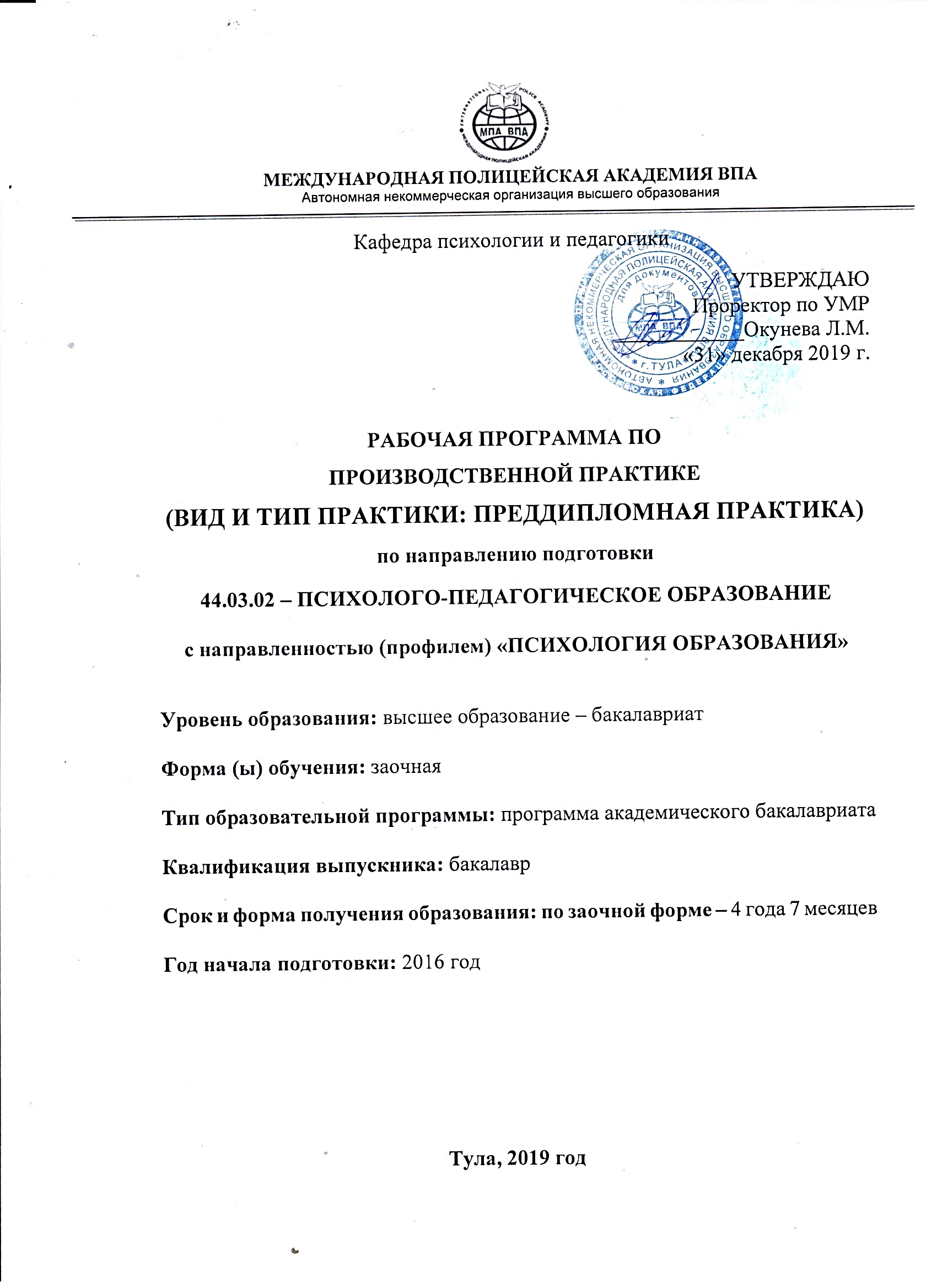 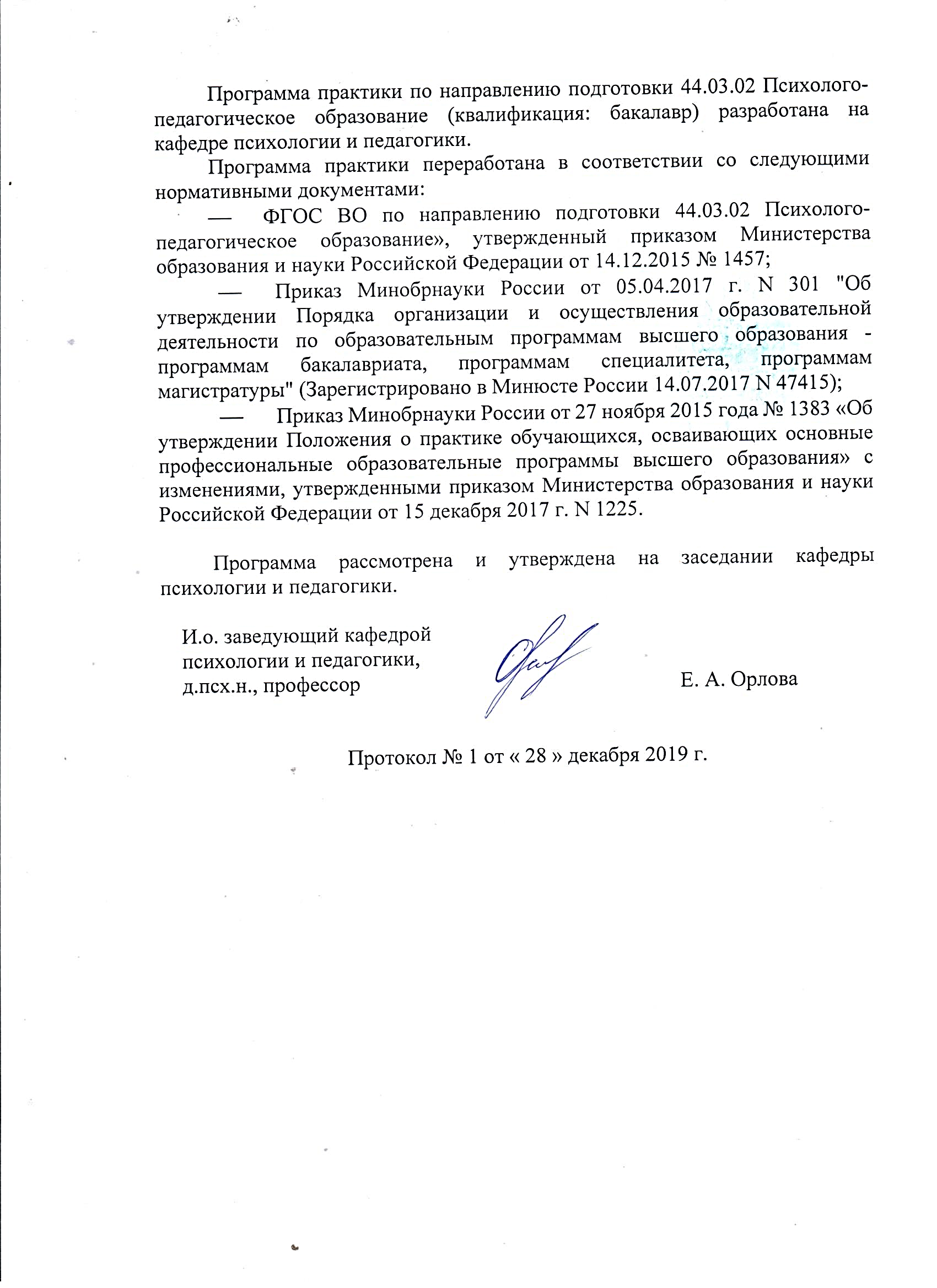 общие положенияПрактики обучающихся в Автономной некоммерческой организации высшего образования «МЕЖДУНАРОДНАЯ ПОЛИЦЕЙСКАЯ АКАДЕМИЯ ВПА» (далее – АНО ВО «МПА ВПА») по направлению подготовки 44.03.02 Психолого-педагогическое образование проводятся в соответствии с действующим федеральным государственным образовательным стандартом высшего образования, утвержденным приказом Минобразования России № 1457 от 14.12.2015 г. Практика обучающихся АНО ВО «МПА ВПА» является составной частью основной профессиональной образовательной программы высшего образования (далее – ОПОП ВО) и выступает как одно из средств формирования у будущих специалистов знаний, умений и навыков, необходимых для успешной и эффективной профессиональной деятельности.Для руководства практикой, проводимой в АНО ВО «МПА ВПА», назначается руководитель (руководители) практики от АНО ВО «МПА ВПА» из числа лиц, относящихся к профессорско-преподавательскому составу АНО ВО «МПА ВПА».Для руководства практикой, проводимой в профильной организации (предприятии), назначаются руководитель (руководители) практики из числа лиц, относящихся к профессорско-преподавательскому составу АНО ВО «МПА ВПА» (далее - руководитель практики от АНО ВО «МПА ВПА»), и руководитель (руководители) практики из числа работников профильной организации (далее - руководитель практики от предприятия).Руководитель практики от АНО ВО «МПА ВПА»:составляет рабочий график (план) проведения практики;разрабатывает индивидуальные задания для обучающихся, выполняемые в период практики;участвует в распределении обучающихся по рабочим местам и видам работ в организации;осуществляет контроль за соблюдением сроков проведения практики и соответствием ее содержания требованиям, установленным ОПОП ВО;оказывает методическую помощь обучающимся при выполнении ими индивидуальных заданий, а также при сборе материалов к выпускной квалификационной работе в ходе преддипломной практики;оценивает результаты прохождения практики обучающимися.Руководитель практики от предприятия:согласовывает индивидуальные задания, содержание и планируемые результаты практики;предоставляет рабочие места обучающимся;обеспечивает безопасные условия прохождения практики обучающимся, отвечающие санитарным правилам и требованиям охраны труда;проводит инструктаж обучающихся по ознакомлению с требованиями охраны труда, техники безопасности, пожарной безопасности, а также правилами внутреннего трудового распорядка.При проведении практики в профильной организации руководителем практики от АНО ВО «МПА ВПА» и руководителем практики от предприятия составляется совместный рабочий график (план) проведения практики.При наличии в организации вакантной должности, работа на которой соответствует требованиям к содержанию практики, с обучающимся может быть заключен срочный трудовой договор о замещении такой должности.Для организации практик обучающихся АНО ВО «МПА ВПА» заключает договоры о проведении практики обучающихся в профильной организации, деятельность которых соответствует профессиональным компетенциям, осваиваемым в рамках ОПОП ВО. Практика может быть проведена непосредственно в АНО ВО «МПА ВПА» при условии наличия возможностей для ее организации. Ответственность за прохождение практик несут обучающиеся, руководители практики от АНО ВО «МПА ВПА», руководители предприятий и руководители практики от предприятий в соответствии с заключенным между АНО ВО «МПА ВПА» и предприятием договором.Вид практики, тип, способ и форма ее проведенияПроизводственная практика (преддипломная практика) организуется и проводится с целью приобретения и совершенствования практических навыков в выполнении обязанностей по должностному предназначению, углубления и закрепления полученных знаний, умений и навыков, она является важной составной частью процесса подготовки квалифицированных бакалавров в области психологии и педагогики. Это самостоятельный вид деятельности учебного плана, интегрированный в учебный процесс и направленный на формирование профессиональных компетенций. Вид практики: производственная.Тип: преддипломная практика.Форма проведения: дискретно.Способы проведения производственной практики: стационарная, выездная.Перечень планируемых результатов обучения при прохождении практикиЦелями преддипломной практики являются приобретение и развитие профессиональных умений и навыков самостоятельной научно-исследовательской работы; сбор, анализ и обобщение научного материала, разработка оригинальных научных идей для подготовки выпускной квалификационной (бакалаврской) работы, получения навыков самостоятельной научно-исследовательской работы, практического участия в научно исследовательской работе коллективов исследователей. Основными задачами преддипломной практики являются апробирование на базовом предприятии (организации, фирме) ключевых идей будущей выпускной квалификационной работы (ВКР), сбор и анализ необходимой информации, окончательная корректировка реальной темы ВКР и в оптимальном случае - достижение договоренности студента о трудоустройстве.Задачи преддипломной практики ознакомление с научной литературой по заявленной и утвержденной теме исследования с целью обоснованного выбора теоретической базы предстоящей работы;выбор методического и практического инструментария исследования, постановка целей и задач исследования, формулирования гипотез, разработка плана проведения исследовательских мероприятий; организация, проведение и контроль исследовательских процедур, сбор первичных эмпирических данных, их предварительный анализ; научная интерпретация полученных данных, их обобщение, полный анализ проделанной исследовательской работы; оформление теоретических и эмпирических материалов в виде научного отчета по научно-исследовательской практике; участие в образовательных выставках и форумах, а также научных конференциях, выступление с докладом на конференциях.Перечень планируемых результатов обучения при прохождении практики, соотнесенных с практической деятельностью, научно-исследовательской деятельностью, педагогической деятельностью выпускника.В результате прохождения практики студент должен Знать:избранную предметную область исследований; актуальные проблемы в сфере теории и практики психологии; виды и типы научных исследований, принципы разработки их методологии, методики и правил организации исследования, методы анализа и интерпретации полученных данных. Уметь:квалифицированно провести самостоятельное авторское научное исследование: выделить актуальную проблему, четко сформулировать цель, задачи, объект и предмет исследования; разработать методологические основы исследования, выбрать релевантные методы его проведения; провести непосредственно само исследование и получить теоретические и практически значимые результаты;эффективно работать в составе научно-исследовательского коллектива;квалифицированно готовить научный отчет и его разделы, публикации, выступать с научными докладами и сообщениями;самостоятельно подбирать, анализировать правовые электронные ресурсы, необходимые в профессиональной деятельности;составлять содержание коррекционно-развивающей работы в соответствии с поставленными целями, оформления психологическое заключение в устной и письменной формах;пользоваться методами психолого-педагогического воздействия с учетом социальных, этнических, конфессиональных и культурных различий;использовать инновационные психолого-педагогические технологий при проектировании и осуществлении динамического наблюдения за ходом психолого-педагогического сопровождения;использовать ресурсы информационных и коммуникационных технологий, в том числе образовательных и правовых порталов;подбирать психодиагностические методики, адекватные целям, ситуации и контингенту респондентов с последующей математико-статистической обработкой данных и их интерпретацией;формулировать цели развивающей работы в соответствии с возрастными и индивидуальными особенностями клиентов;использовать инновационные психолого-педагогические технологии при проектировании и осуществлении образовательно-коррекционной работы;пользоваться методами и приемами осознания проблем своей предметной области;осуществлять динамическое наблюдение за ходом коррекционно-развивающего воздействия с целью оценки его эффективности;проводить стандартные прикладные психологические исследования;проектировать индивидуальные маршруты психологического сопровождения клиентов;осуществлять сбор, обработку, анализ и систематизацию информации по конкретной научной проблеме, выбора методов и средств решения задач исследования;консультировать педагогов образовательных организаций по вопросам реализации индивидуальных образовательных программ;консультировать клиентов, родителей (законных представителей) детей по вопросам организации реабилитационных психолого-педагогических программ. Владеть: навыками использования информационных и коммуникационных технологий, в том числе образовательных и правовых порталовпредставлениями о методологических основаниях конкретного психолого-педагогического исследования; навыками организации и осуществления комплексного сопровождения.способностью адекватно подбирать психодиагностические методики, адекватные целям, ситуации и контингенту респондентов с последующей математико-статистической обработкой данных и их интерпретациейметодами организации психологической помощи с использованием традиционных методов и технологийнавыками формулирования цели развивающей работы в соответствии с возрастными и индивидуальными особенностями клиентовнавыками использования инновационных психолого-педагогических технологий при проектировании и осуществлении образовательно-коррекционной работыметодами и приемами осознания проблем своей предметной области.способностью осуществлять динамическое наблюдение за ходом коррекционно-развивающего воздействия с целью оценки его эффективностинавыками проведения стандартного прикладного психологического исследованиянавыками осуществления реализации базовых процедур анализа проблем человека, социализации индивида, профессиональной и образовательной деятельности, функционированию людей с ограниченными возможностями, в том числе и при различных заболеванияхнавыками проектирования индивидуальных маршрутов психологического сопровождения клиентов.навыками сбора, обработки, анализа и систематизации информации по конкретной научной проблеме, выбора методов и средств решения задач исследования.навыками консультирования педагогов образовательных организаций по вопросам реализации индивидуальных образовательных программ;навыками консультирования клиентов, родителей (законных представителей) детей по вопросам организации реабилитационных психолого-педагогических программ. знаниями, касающимися объекта научных исследований;навыками самостоятельной научно-исследовательской работы; релевантными методами и технологиями проведения научного исследования.умением самостоятельно подбирать, анализировать правовые электронные ресурсы, необходимые в профессиональной деятельности.навыками составления содержания коррекционно-развивающей работы в соответствии с поставленными целями, оформления психологическое заключение в устной и письменной формахметодами психолого-педагогического воздействия с учетом социальных, этнических, конфессиональных и культурных различийнавыками использования инновационных психолого-педагогических технологий при проектировании и осуществлении динамического наблюдения за ходом психолого-педагогического сопровождения.Перечень планируемых результатов обучения при прохождении практики, соотнесенных с планируемыми результатами освоения образовательной программыДостижение планируемых результатов обучения, соотнесенных с общими целями и задачами ОПОП, является целью освоения производственной практики.Компетенции, развиваемые в процессе прохождения производственной практики (научно-исследовательская работа):общекультурные компетенции (ОК): способность работать в коллективе, толерантно воспринимая социальные, этнические, конфессиональные и культурные различия (ОК-6); способность к самоорганизации и самообразованию (ОК-7); способность использовать приемы первой помощи, методы защиты в условиях чрезвычайных ситуаций (ОК-9).общепрофессиональные компетенции (ОПК):способность учитывать общие, специфические закономерности и индивидуальные особенности психического и психофизиологического развития, особенности регуляции поведения и деятельности человека на различных возрастных ступенях (ОПК-1);готовность применять качественные и количественные методы в психологических и педагогических исследованиях (ОПК-2);готовность организовывать различные виды деятельности: игровую, учебную, предметную, продуктивную, культурно-досуговую (ОПК-5);профессиональные компетенции (ПК): педагогическая деятельность в дошкольном образовании:способность организовывать игровую и продуктивные виды деятельности детей дошкольного возраста (ПК-1);готовность реализовывать профессиональные задачи образовательных, оздоровительных и коррекционно-развивающих программ (ПК-2);способность обеспечивать соответствующее возрасту взаимодействие дошкольников в соответствующих видах деятельности (ПК-3);готовность обеспечивать соблюдение педагогических условий общения и развития дошкольников в образовательной организации (ПК-4);способность осуществлять сбор данных об индивидуальных особенностях дошкольников, проявляющихся в образовательной деятельности и взаимодействии со взрослыми и сверстниками (ПК-5);способность осуществлять взаимодействие с семьей, педагогическими работниками, в том числе с педагогом-психологом, образовательной организации по вопросам воспитания, обучения и развития дошкольников (ПК-6);психолого-педагогическое сопровождение общего образования, профессионального образования, дополнительного образования и профессионального обучения:готовность применять утвержденные стандартные методы и технологии, позволяющие решать диагностические и коррекционно-развивающие задачи (ПК-22);способность осуществлять сбор и первичную обработку информации, результатов психологических наблюдений и диагностики (ПК-23);способность к рефлексии способов и результатов своих профессиональных действий (ПК-24);способность осуществлять психологическое просвещение педагогических работников и родителей (законных представителей) по вопросам психического развития детей (ПК-25);способность эффективно взаимодействовать с педагогическими работниками образовательных организаций и другими специалистами по вопросам развития детей (ПК-26);способность выстраивать развивающие учебные ситуации, благоприятные для развития личности и способностей ребенка (ПК-27);способностью формировать психологическую готовность будущего специалиста к профессиональной деятельности (ПК-28);готовность руководить проектно-исследовательской деятельностью обучающихся (ПК-29);способность использовать и составлять профессиограммы для различных видов профессиональной деятельности (ПК-30);способность проводить консультации, профессиональные собеседования, тренинги для активизации профессионального самоопределения обучающихся (ПК-31);Место практики в структуре образовательной программыПреддипломная практика входит в Блок 2 «Практики» образовательной программы 44.03.02 Психолого-педагогическое образование. Для прохождения практики по получению профессиональных умений и опыта профессиональной деятельности студент должен иметь базовую подготовку по таким дисциплинам, как Математические методы и информационные технологии в психологии, Психодиагностика, Психолого-педагогическая коррекция. Прохождение преддипломной практики необходимо как предшествующее для прохождения государственной итоговой аттестации - сдача государственного экзамена, подготовка, выполнение и защита выпускной квалификационной работы.Объем практики в зачетных единицах и ее продолжительность в неделях, либо в академических или астрономических часахОбщая трудоемкость преддипломной практики составляет для студентов, осваивающих ОПОП ВО по направлению 44.03.02 Психолого-педагогическое образование направленность (профиль) Психология образования по заочной форме обучения 9 зачетных единиц (324 академических часа). Организация и руководство практикой. Требования к организации производственной практики (преддипломной практики) определяются требованиями ФГОС ВО направления подготовки 44.03.02 Психолого-педагогическое образование направленность (профиль) Психология образования. Организация практик должна быть направлена на обеспечение непрерывности и последовательности овладения студентами профессиональной деятельностью в соответствии с требованиями, предъявляемыми к уровню подготовки выпускника. Организация практики должна быть направлена на обеспечение непрерывности и последовательности овладения студентами профессиональной деятельностью в соответствии с требованиями, предъявляемыми к уровню подготовки выпускника. Для руководства практикой студентов назначается руководитель практики из числа преподавателей выпускающей кафедры. Студенты, заключившие контракт с будущими работодателями, практику, как правило, проходят в этих организациях.Студент имеет право отказаться от предложенного места проведения практики, что оформляется соответствующим заявлением на имя заведующего профилирующей кафедры. В этом случае место практики может подбираться по индивидуальному запросу студента. Руководитель практики от кафедры при проведении практики в организации проводит следующие работы:составляет рабочий график (план) проведения практики;разрабатывает индивидуальные задания для обучающихся, выполняемые в период практики;участвует в распределении обучающихся по рабочим местам и видам работ в организации;осуществляет контроль за соблюдением сроков проведения практики и соответствием ее содержания требованиям, установленным ООП ВО;оказывает методическую помощь обучающимся при выполнении ими индивидуальных заданий, а также при сборе материалов к отчету в ходе  практики; оценивает результаты прохождения практики обучающимися.Руководитель практики от профильной организации:согласовывает индивидуальные задания, содержание и планируемые результаты практики;предоставляет рабочие места обучающимся;обеспечивает безопасные условия прохождения практики обучающимся, отвечающие санитарным правилам и требованиям охраны труда;проводит инструктаж обучающихся по ознакомлению с требованиями охраны труда, техники безопасности, пожарной безопасности, а также правилами внутреннего трудового распорядка.Студент при прохождении практики обязан:полностью выполнять задания, предусмотренные программой практики;подчиняться действующим в организации  правилам внутреннего трудового распорядка;изучить и строго соблюдать правила  охраны труда, техники безопасности и производственной санитарии;вести дневник, в который вносить необходимые записи о выполнении всех видов работ по дням.По окончании практики студент-практикант сдает дневник практики, отчет о практике. Итоговая оценка по производственной практике (преддипломной практике) вносится в приложение к диплому о высшем образовании.Содержание производственной практики (преддипломной практики)В процессе прохождения практики выполняются следующие этапы:1 этап. ОрганизационныйУстановочная конференция по практике. Инструктаж по технике безопасности. Исследование теоретических проблем в рамках выбранной темы: обоснование актуальности темы исследования; составление рабочего плана и графика выполнения исследования; постановка целей и конкретных задач; формулировка рабочей гипотезы; обобщение и критический анализ трудов отечественных и зарубежных специалистов по теме исследования; составление библиографии по теме научно-исследовательской работы.2 этап. Опытно-экспериментальныйКвалифицированно провести самостоятельное авторское научное исследование: выбрать релевантные методы его проведения; подобрать адекватный диагностический инструментарий; провести непосредственно само исследование и получить теоретические и практически значимые результаты;3 этап. АналитическийАнализ и интерпретация полученных результатов. Подготовка научных статей, докладов, сообщений по теме исследования.4 этап. ИтоговыйУчастие в научных мероприятиях (конференции, олимпиады, форумы и т.д.) различного уровня. Обобщение собранного материала в соответствии с программой практики; определение его достаточности и достоверности. Подготовка отчета и презентации по итогам практики.Форма отчетности по практике.Формами отчетности студентов по практике являются дневник и отчет. По окончании практики студент должен предоставить на кафедру следующие документы не позднее 3 календарных дней с даты окончания практики: 1) заполненный дневник с отзывом руководителя практики от организации. Дневник должен быть заверен подписью ответственного лица и круглой печатью организации; 2) отчет по практики. Отчет по практики подписывается студентом, проверяется и визируется руководителем практики. Защита отчетов производится в соответствии с установленным графиком защиты отчетов. Нарушение сроков прохождения практики и сроков защиты считается невыполнением учебного плана. По результатам защиты отчетов, а также отзыва с места прохождения практики студенту выставляется оценка по практике. 3) индивидуальное задание.Формой аттестации результатов практики для обучающихся заочной формы обучения является зачет с оценкой, который устанавливается учебным планом по направлению подготовки 44.03.02 Психолого-педагогическое образование направленность (профиль) Психология образования. Оценка по практике приравниваются к оценкам по теоретическому обучению и учитываются при подведении итогов общей успеваемости студентов. Студенты, не выполнившие программы практики по уважительной причине, направляются на практику вторично, в свободное от учебы время. Неудовлетворительные результаты промежуточной аттестации по практике или непрохождение промежуточной аттестации по практике при отсутствии уважительных причин признаются академической задолженностью.Руководитель практики от кафедры при проведении практики в организации проводит следующие работы:составляет рабочий график (план) проведения практики;разрабатывает индивидуальные задания для обучающихся, выполняемые в период практики;участвует в распределении обучающихся по рабочим местам и видам работ в организации;осуществляет контроль за соблюдением сроков проведения практики и соответствием ее содержания требованиям, установленным ООП ВО;оказывает методическую помощь обучающимся при выполнении ими индивидуальных заданий, а также при сборе материалов к отчету в ходе  практики; оценивает результаты прохождения практики обучающимися.Руководитель практики от профильной организации:согласовывает индивидуальные задания, содержание и планируемые результаты практики;предоставляет рабочие места обучающимся;обеспечивает безопасные условия прохождения практики обучающимся, отвечающие санитарным правилам и требованиям охраны труда;проводит инструктаж обучающихся по ознакомлению с требованиями охраны труда, техники безопасности, пожарной безопасности, а также правилами внутреннего трудового распорядка.Студент при прохождении практики обязан:полностью выполнять задания, предусмотренные программой практики;подчиняться действующим в организации  правилам внутреннего трудового распорядка;изучить и строго соблюдать правила  охраны труда, техники безопасности и производственной санитарии;вести дневник, в который вносить необходимые записи о выполнении всех видов работ по дням.По окончании практики студент-практикант сдает дневник практики, отчет о практике. Документы по практике включают в себя:Договор на прохождение практики.Дневник прохождения практики.Отзыв специалиста-представителя базы практики о работе студента-практиканта.Отчет студента о прохождении практики.Приложения.Отчёт о практике включает в себя:Титульный лист.Содержание (перечень основных разделов отчета):Описание видов работ, выполняемых студентом на практике, результаты анализа, полученные при выполнении работ и изучении нормативной документации.Выводы (описание конкретных выводов по поводу проводимых видов работ, а также формулировки значения полученных навыков в процессе прохождения практики).Перечень нормативно-правовой документации, литературы и других ресурсов, использованных в процессе прохождения практики.Отчет должен быть отпечатан 14 шрифтом Times New Roman с полуторным интервалом, выравнивание по ширине. Сдается в сброшюрованном виде в папке типа скоросшиватель, нумерация страниц сквозная (лучше внизу по центру). Титульный лист и содержание отчета не нумеруются. На титульном листе обязательно указываются: вид практики, фамилия, инициалы, группа студента, а также фамилия, инициалы руководителя практики. Левое поле – 25-30мм, правое – 10-15мм, верхнее – 20мм, нижнее – 20мм. Аттестация по итогам практики проводится на основании оформленных в установленном порядке дневника практики и отчета.Руководитель практики от кафедры составляет отзыв на отчет о прохождении практики.Итоговая оценка по практике вносится в приложение к диплому о высшем образовании.Фонд оценочных средств для проведения промежуточной аттестации по практике Типовые контрольные задания или иные материалы, необходимые для оценки знаний, умений, навыков и (или) опыта деятельности, характеризующих этапы формирования компетенций в процессе освоения образовательной программыПредпосылки становления экспериментального метода в психологических исследованияхПредмет, объект и цели экспериментальной психологии как науки. Место экспериментальной психологии в общей структуре психологического знания. Наука как особый способ деятельности человеческого общества. Этапы научного исследования Принципы и типы научных исследований. Структурные единицы научного исследования. Личностные особенности и аспекты исследователей и практиков Психологическое знание. Характеристика обыденной, умозрительной и научной психологииКлассификация исследовательских методов в психологииНеэкспериментальные психологические методы Особенности и принципы экспериментального общения Ситуация психологического эксперимента: экспериментатор и испытуемый Организация и проведение психологического эксперимента Планирование эксперимента и факторы, нарушающие внутреннюю и внешнюю валидность.Виды независимых, зависимых и внешних переменных и отношения между зависимой и независимой переменными.Способы контроля внешних переменныхЭкспериментальная выборка и стратегии построения экспериментальных групп Экспериментальные и неэкспериментальные планыКвазиэксперимент Корреляционные исследования Кросскультурное исследование. Психогенетическое исследованиеТипы шкал и виды допустимых преобразовании. Виды шкальных пре¬образований. Психологические теории тестов Особенности и структура экспериментального исследования сенсорных и перцептивных процессов Особенности и структура экспериментального исследования мнемических процессов и внимания Интерпретация, анализ и представление результатов психологического исследования Форма представления результатов исследованияЭтико-деонтологические нормы в психодиагностической деятельности клинического психолога.  Приемы психологической поддержки человека, используемые в психодиагностике. Проблема установления контакта в психодиагностическом процессе. Прием эмпатического слушания: значение в процессе психодиагностики. Структура протокола психодиагностического исследования. Основные задачи рефлексивного анализа психодиагностической деятельности клинического психолога. Соотношение методологии и методов исследования в психодиагностике.Количественная обработка данных психодиагностики. Качественная обработка данных психодиагностики. Методы интерпретации данных психодиагностики. Перенос и контрперенос в психодиагностическом процессе. Психологический диагноз, его отличия от медицинского. Уровни психологического диагноза. Функциональный диагноз. Основные понятия и положения психодиагностики (психологическая норма, возрастная норма, принципы диагностической деятельности психолога, психологический диагноз).Основные математические и статистические методы, стандартные статистические пакеты для обработки данных психодиагностики.Виды нарушений мышления, проявляющиеся в процессе психодиагностики и влияющие на ее результаты. Стандартизированные и малоформализованные методы психодиагностики умственного развития. Отчетная документация по результатам психодиагностики умственного развития. Обучающий эксперимент в процессе психодиагностики. Методики диагностики познавательной деятельности человека Требования к составлению рекомендаций по результатам психодиагностики. Методики психодиагностики личности. Методики психодиагностики межличностных отношений Толерантность к неопределенности как профессионально значимое качество клинического психолога. Проблема мотивации клиента в психодиагностическом процессе. Диагностический потенциал проективного метода в психологическом исследовании.Метод контент-анализа при обработке результатов психологического исследования Работа с фотографией, рисунком и песком, как средствами проективной психодиагностикиКаковы основные методы психологического исследования?Охарактеризуйте метод наблюдения. Какие существуют виды наблюдения?Перечислите возможности и ограничения самонаблюдения как метода психологического исследованияНазовите основные особенности наблюдения в лабораторных условиях Что такое включенное наблюдение? Приведите примеры исследований с применением данного метода. Приведите основные отличия скрытого и включенного наблюдения В чём заключается метод беседы? Каковы основные принципы построения беседы как метода психологической диагностики?Выделите основные требования к психологу, проводящему беседу.Дайте определение манипуляции. Какие виды манипуляций вы знаете? Каковы основные техники противостояния манипуляциям? Какие средства общения вы знаете? Что такое невербальные средства общения?Выделите основные особенности построения вопросов в клинической беседе Охарактеризуйте позицию психолога в психотерапевтической беседе Дайте определение валидности и надежности эксперимента Что такое значимость результатов? В чём особенности планирования и проведения формирующего эксперимента? Каковы основные положения метода планомерного формирования П.Я. Гальперина? Расскажите об основных методах исследования личности. Общие принципы построения исследования личности. Общая характеристика методик самоотчета. Общие принципы построения психологического портрета.Понятие психологической службы в организации и ее значение. Становление психологической службы за рубежом и в России. Права психолога.Квалификационная характеристика психолога. Документация психолога.Принципы деятельности психолога. Технологии практической психологии. Основные методы работы психолога.Требования к личности психолога. Психологические критерии профессиональной пригодности психолога. Структура профессиональной деятельности психолога.Примерная модель деятельности психолога организации. Субъектно-объектные отношения в психологической деятельности. Специфика работы психолога в детском саду.Специфика работы школьного психолога в учреждениях интернатного типа. Психопрофилактическая работа психолога. Психодиагностическая работа психолога образования. Развивающая и коррекционная работа психолога. Консультирование как вид работы психолога. Психологическое сопровождение как вид работы психолога. Этический кодекс практического психолога. Методика оценки эффективности психологической работы. Взаимодействие психолога и педагогов в совместной деятельности.Принципиальные различия в ментальности педагогов и психологов.Предмет, задачи и методы возрастной психологии.Факторы, определяющие развитие возрастной психологии как науки. Исторический очерк.Категория развития. Источники, движущие силы и условия развития.Теории психического развития. Механизмы развития личности.Самосознание личности. Структурные звенья самосознания. Понятие возраста. Основные структурные компоненты возраста. Взаимосвязь обучения, воспитания и развития в онтогенезе.Отклонения в психическом развитии: задержки психического развития, умственная отсталость, одаренность.Развитие личности в экстремальных условиях и в условиях депривации. Основные этапы психического развития человека. Кризис 3 лет и его психологический смысл. Общая характеристика дошкольного возраста. Развитие познавательных процессов в дошкольном возрасте.Игра и ее значение в дошкольном возрасте. Виды игры. Психологическая характеристика готовности к школе. Методы диагностики психологической готовности к школе. Общая характеристика младшего школьного возраста. Психологические особенности начального периода обучения. Развитие познавательной сферы в младшем школьном возрасте. Психологические особенности подростка. Развитие познавательной сферы подростков. Взаимоотношения подростков. Основные проблемы подросткового возраста. Психология ранней юности. Профориентационная работа и ее значение.Развитие личности в ранней юности. Отношения с людьми в ранней юности. Психология зрелых возрастов Психология старости. Методы развивающей работы психологаОписание показателей и критериев оценивания компетенций на различных этапах их формирования, описание шкал оцениванияРуководителем практики осуществляется контроль за прохождением студентами производственной практики (тип: научно-исследовательская работа) и выполнением ее программы. Текущая аттестация по производственной практике (научно-исследовательская работа) проводится в форме консультации. По итогам защиты отчѐта студенту выставляется оценка с учётом указанных ниже критериев:«Отлично» - необходимые практические навыки работы с освоенным материалом сформированы, все предусмотренные программой практики задания выполнены, качество их выполнения оценено числом баллов, близким к максимальному.«Хорошо» - необходимые практические навыки работы с освоенным материалом в основном сформированы, все предусмотренные программой обучения задания выполнены, качество выполнения большинства из них оценено достаточно высоко; однако: отдельные практические навыки работы в соответствии с освоенным материалом сформированы недостаточно, имеются недочеты в выполнении заданий.«Удовлетворительно» - необходимые практические навыки работы с освоенным материалом в основном сформированы, большинство предусмотренных программой практики заданий выполнены, однако некоторые из выполненных заданий содержат ошибки, некоторые практические навыки работы не сформированы.«Неудовлетворительно» - необходимые практические навыки работы не сформированы, большинство предусмотренных программой практики заданий не выполнено либо качество их выполнения оценено числом баллов, близким к минимальному; выполненные учебные задания практики содержат грубые ошибки, дополнительная самостоятельная работа не приведет к какому-либо значимому повышению качества выполнения учебных заданий практики.Перечень учебной литературы и ресурсов сети «Интернет», необходимых для проведения практикиОсновная литература1. Атватер, И. Психология для жизни: упорядочение образа мыслей, развитие и поведение человека наших дней : учебное пособие / И. Атватер, К.Г. Даффи ; пер. Н.Л. Гиндилис, Г.Ю. Любимова, Л.П. Мордвинцева, О.Н. Родина. - Москва : Юнити-Дана, 2015. - 543 с. : ил. - ISBN 5-238-00549-0 ; То же [Электронный ресурс]. - URL: http://biblioclub.ru/index.php?page=book&id=1145502. Гуревич, П.С. Психология : учебник / П.С. Гуревич. - Москва : Юнити-Дана, 2015. - 319 с. - (Учебники профессора П.С. Гуревича). - Библиогр. в кн. - ISBN 5-238-00905-4 ; То же [Электронный ресурс]. - URL: http://biblioclub.ru/index.php?page=book&id=1181303. Иванова, С.В. Оценка компетенций методом интервью: универсальное руководство / С.В. Иванова ; под ред. М. Савиной. - 3-е изд. - Москва : Альпина Паблишер, 2016. - 155 с. : табл. - ISBN 978-5-9614-4307-3 ; То же [Электронный ресурс]. - URL: http://biblioclub.ru/index.php?page=book&id=2699764. Психология и этика делового общения : учебник / В.Ю. Дорошенко, Л.И. Зотова, В.Н. Лавриненко и др. - 5-е изд., перераб. и доп. - Москва : Юнити-Дана, 2015. - 415 с. - (Золотой фонд российских учебников). - Библиогр. в кн. - ISBN 978-5-238-01050-2 ; То же [Электронный ресурс]. - URL: http://biblioclub.ru/index.php?page=book&id=117118Ресурсы сети «Интернет»Всетесты.ru. [Электронный ресурс]: URL http://vsetesti.ru/ .Детская психология. [Электронный ресурс]: URL:http://www.childpsy.ru .Научная сеть SciPeople. [Электронный ресурс]: URL: http://scipeople.ru.Педагогическая библиотека. [Электронный ресурс]: URL: www.pedlib.ru .PsyJournals.ru: портал психологических изданий. [Электронный ресурс]: URL: http://psyjournals.ru .Перечень информационных технологий, используемых при проведении практикиПеречень информационных технологий, используемых при проведении практики, включая перечень программного обеспечения и информационных справочных систем В процессе организации практики руководителями от выпускающей кафедры и руководителем от предприятия (организации) должны применяться современные информационные технологии:выход в глобальную сеть Интернет поисковые системы Яндекс, Mail, Google системы электронной почты.Электронная-библиотечная система (ЭБС) biblioclub.ruКонсультант плюсOpen Office.Материально-техническая база, необходимая для проведения практикиАНО ВО «МПА ВПА» содержит специальные помещения, которые представляют собой учебные аудитории для проведения занятий лекционного типа, занятий семинарского типа, групповых и индивидуальных консультаций, текущего контроля и промежуточной аттестации, а также помещения для самостоятельной работы и помещения для хранения и профилактического обслуживания учебного оборудования. Специальные помещения укомплектованы специализированной мебелью и техническими средствами обучения, служащими для представления учебной информации большой аудитории, предлагаются наборы демонстрационного оборудования и учебно-наглядных пособий, обеспечивающие тематические иллюстрации, соответствующие рабочим программе учебной практики.Помещения для самостоятельной работы обучающихся оснащены компьютерной техникой с возможностью подключения к сети «Интернет» и обеспечением доступа в электронную информационно-образовательную среду организации.Практика для обучающихся с ограниченными возможностями здоровья и инвалидов проводится с учетом особенностей их психофизического развития, индивидуальных возможностей и состояния здоровья. Подбор мест прохождения практик для обучающихся в АНО ВО «МПА ВПА» инвалидов и лиц с ограниченными возможностями здоровья осуществляется с учетом требований их доступности и рекомендаций медико-социальной экспертизы, отраженные в индивидуальной программе реабилитации инвалида, относительно рекомендованных условий и видов труда. При необходимости для прохождения практик могут быть созданы специальные рабочие места в соответствии с характером нарушений, а также с учетом профессионального вида деятельности и характера труда, выполняемых обучающимся - инвалидом трудовых функций.Профильная организация должна обеспечить следующие условия прохождения практики:Принять на практику обучающегося АНО ВО «МПА ВПА» в соответствии с настоящим договором.Согласовать с АНО ВО «МПА ВПА» индивидуальные задания, содержание и планируемые результаты практики;Предоставить рабочие места обучающимся;Обеспечить безопасные условия прохождения практики обучающимся, отвечающие санитарным правилам и требованиям охраны труда;Провести инструктаж обучающихся по ознакомлению с требованиями охраны труда, техники безопасности, пожарной безопасности, а также правилами внутреннего трудового распорядка.Назначить руководителя практики обучающегося в Организации, который обязан по результатам прохождения практики составить на обучающегося характеристику с оценкой выполненной им работы, его профессиональных знаний и навыков.Предоставить обучающемуся возможность пользоваться информационными ресурсами Организации, знакомиться с документацией, необходимой для освоения программы практики и выполнения индивидуальных учебных заданий.Местом прохождения практики могут быть предприятия и организации, с которыми установлены прямые связи (заключен договор), предприятия и организации, подавшие заявку на целевую подготовку бакалавров, и любые другие действующие предприятия и организации, отвечающие целям и задачам прохождения практики.Предприятия, выбранные в качестве места практики, должны удовлетворять следующим требованиям:- иметь достаточно высокий уровень экономических показателей;- обеспечивать возможности ознакомления студентов со всем перечнем вопросов задания на практику;- создавать условия для прохождения практики студента;- иметь возможность назначать руководителя практики, обладающего соответствующей профессиональной и педагогической подготовкой для работы со студентами.ПРИЛОЖЕНИЯЗаявление обучающегося о закреплении места практикиЗАЯВЛЕНИЕПрошу направить меня для прохождения производственной / преддипломной практики на (в) _____________________________________ (указать полное название предприятия) __________________________________________________________________В качестве руководителя практики от организации прошу назначитьФ.И.О. руководителя ______________________________________________Должность  _______________________________________________________Подпись обучающегося ____________ / __________ «___»__________ 20__ г. Руководитель практики от организации   ___________ / ______________М.П.Согласен:Руководителя практики от АНО ВО «МПА ВПА» _________________  / __________«___» __________ 20__ г.Инструктаж по ознакомлению с требованиями охраны труда, техники безопасности, пожарной безопасности получил Подпись обучающегося ____________ / __________    «___»__________ 20__ г. 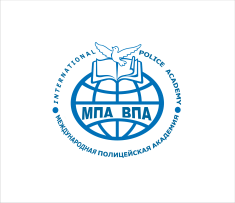 МЕЖДУНАРОДНАЯ ПОЛИЦЕЙСКАЯ АКАДЕМИЯ ВПААвтономная некоммерческая организация высшего образованияКафедра Психологии и педагогики	УТВЕРЖДАЮ                                                                         Руководитель практики_________                                                                            _____________________________                                                                        (Ф.И.О., подпись от вуза)О Т Ч Е То прохождении производственной практики(тип практики: преддипломная практика)                        Направление                                                       Направленность                                                                                Студент_______________________________________________________                                                                                                                                                                                                                                                  ( Ф.И.О., подпись)Руководитель практики__________________________________________                                                                                                                                        ( Ф.И.О, подпись)                                                                                                     МПДата сдачи:Оценка:Тула 20__МЕЖДУНАРОДНАЯ ПОЛИЦЕЙСКАЯ АКАДЕМИЯ ВПААвтономная некоммерческая организация высшего образованияКафедра Психологии и педагогикиДНЕВНИК
ПРОИЗВОДСТВЕННОЙ ПРАКТИКИ(преддипломная практика)Тула, 20_ г.Студент _________________________________________________________(фамилия, имя, отчество)______________курса ______________________ формы обученияНаправление_______________________________________________________Направленность___________________________________________________направляется для прохождения практики в организации:________________________________________________________________Сроки проведения практикиС «__»_______________20__г. 	по «___»__________________20__г.Преподаватель- руководитель практики ________________________________________________________________________________________________________________________________(фамилия, имя, отчество, ученое звание, степень)Кафедра_________________________________________________________Телефон кафедры _________________________________________________Отметки предприятияМ. П.______________________________________________(фамилия, имя, отчество, должность, подпись)Основные требования по заполнению дневникаЗаполнить информационную часть (стр. 2)Получить в организации отметку о прибытии на место практики (стр. 2)Получить и заполнить индивидуальные задания на производственную практику (преддипломной практики) (стр. 4)Заполнить план выполнения работ по индивидуальному заданию (стр. 5-6) и дневник прохождения практики  (стр. 7-10). Получить отзывы руководителей практики от предприятия и кафедры (стр. 11)Получить в организации отметку об убытии с места прохождения практики (стр. 2)Составить отчет по практике в соответствии с индивидуальным заданием. (см. "Методические рекомендации по организации производственной практики (преддипломной практики).В установленный кафедрой день предоставить к защите дневник по практике (в форме зачета с оценкой).Подготовить к защите краткий доклад о проделанной работе.Основанием для допуска к зачету являются правильно оформленный дневник по практике и отчет о проделанной работе.Индивидуальное задание по направлению:____________________________________________________________________________________________________________________________________________________________________________________________________________________________________________________________________________________________________________________________________________________________________________________________________________________________________________________________________________________________________________________________________________________________________________________________________________________________________________________________________________________________________________________________________________________________________________________________________________Индивидуальное задание по общей подготовке _____________________________________________________________________________________________________________________________________________________________________________________________________________________________________________________________________________________________________________________________________________________________________________________________________________________________________________________________________________________________________________________________________________________________________________________________________________________________________________________________________________________________________________________________________________________________________________________________________________________________________________________________________________Преподаватель – руководитель практики___________________________(подпись)План производственной практики (преддипломная практика)Дневник прохождения практики Отзыв руководителя практики от предприятия о работе студента_______________________________________________________________________________________________________________________________________________________________________________________________________________________________________________________________________________________________________________________________________________________________________________________________________________________________________________________________________________________________________________________________________________________________________________________________________________________________________Руководитель практики
от предприятия __________________________  _______________________           ФИО 					 (подпись)                                                                                                                                                                     М ПОтзыв руководителя практики от кафедры________________________________________________________________________________________________________________________________________________________________________________________________________________________________________________________________________________________________________________________________________________________________________________________________________________________________________________________________________________________________________________________________________________________________________________________________________________________________________________________________________________________________________________________________Преподаватель – руководитель
практики __________________________   ___________________________ФИО 				Отчет о прохождении преддипломной практикиСхема отчетаОпределение понятийного аппарата исследования (цель, объект, предмет, задачи, методы, научная новизна и практическая значимость, методологические основы).Определение основных рабочих понятий исследования в соответствии с темой.Определение критериальной базы исследования.Краткая характеристика уровней развития исследуемого качества.Подбор диагностического инструментария.Количественный анализ результатов диагностики с использованием математической статистики.Качественный анализ эмпирических данныхАпробация результатов исследования.Ректору АНО ВО «МПА ВПА»Карпову Е.Б.                                                                                                                     обучающегося группы____________(шифр группы)______________________________(Ф.И.О.)Прибыл для прохождения практики«___»___________________20__г.Убыл с предприятия (фирмы)«___»___________________20__г.№
п/пНаименование работПродолжительность
(в днях) 1Ознакомление с предприятием и организацией работы отделов предприятия, знакомство с руководителем практики от предприятия.2Ознакомление и изучение:- нормативно-правовой документации предприятия;-распорядительной документации и инструкциями.-должностных инструкций, трудового распорядка;-организационной структуры и технологического процесса функционирования предприятия;- требованиями охраны труда, техники безопасности, пожарной безопасности, а также правилами внутреннего трудового распорядка3Cбор, анализ и формирование материалов и документов для составления отчета по практике 4Выполнение заданий в соответствии с должностной инструкцией5Оформление и защита отчетаИтогоДатаОписание выполненной работыОтметка
руководителя